U.S. Customs Brokers Power of Attorney InstructionsFederal I.D. number (IRS#) or U.S. Customs-assigned number, SS number if Individual.Check appropriate box.Full, legal name, if a limited partnership, show the firm name and all of the general partners (Addendum may be used.)If a Limited Partnership need only state, the names of the general partners (if need more room additional rider may be used) Partnership shall state names of all members. One member of the partnership may execute a Power of Attorney. (if need more room additional rider may be used)Add State under whose laws your business was incorporated. If not Corporation – leave BlankShow “Individual”, “Partnership”, “Limited Partnership”, or “Limited Liability Corporation”if a Limited Partnership, U.S. Customs regulations require that copy of the partnership agreement accompanies the Power of Attorney. For Partnership  the POA will have to be updated every 2 years.If operating under a name other than the name in #3 above, show the second name here.Residential address for the individual, each partner or the owner of a sole proprietorship.Complete business address including state or province and zip/postal code.Complete corporate name as in #3.Typed name and signature of individual or one partner.Title of signer (e.g., “Individual”, “General Partner”, “President”, etc.)Date signed.optional requirement. *The corporate seal may be omitted. CBP does not require completion of a certification. The grantor has the option of executing the certification or omitting it.*NOTE: All Powers of Attorney other than corporations should be notarized by a Notary Public.Corporations please – complete Items # 1,2, 3, 4, 8, 9, 10, 11, 12, 13*, 14*Individual, Partnership, Solo Partnership, Limited Liability Company (LLC), Incorporated Associations –     complete Items # 1,2, 5, 6, 7, 8, 9,10, 11, 12, 13*, 15Ensure that the next page titled “Power Attorney” is printed on one page CUSTOMS POWER OF ATTORNEYdoing business as 	(6)residing at 	(7)having an office and place of business at                 	                                                                                 (8) hereby constitutes and appoints                     Hermes International Logistics Inc  as a true and lawful agent and attorney of the  grantor  named above for  and in the name, place, and stead of said grantor from this date an in  ALL Customs Districts, and in no other name, to make, endorse, sign, declare, or swear to any entry, withdrawal, declaration, certificate, bill of lading, or other document required by law or regulation in connection with the importation, transportation, or exportation of any merchandise shipped or consigned by or to said grantor; to perform any act or condition which may be required by law or regulation in connection with such merchandise; to receive any merchandise deliverable to said grantor.To make endorsement on bills of lading conferring authority to make entry and collect drawback, and to make, sign, declare or swear to any statement, supplemental statement, schedule, supplemental schedule, certificate of delivery, certificate of manufacture, certificate of manufacture and delivery, abstract of manufacture records, declaration of proprietor on drawback entry, declaration of exporter on drawback entry, or any other affidavit or document which may be required by law or regulation for drawback purposes, regardless of whether such bill of lading, sworn statement, schedule, certificate, abstract,entering, clearing, lading, unlading, or operation of any vessel or other means of conveyance owned or operated by said grantor.To authorize other Customs Brokers to act as grantor’s agent; toReceive, endorse and collect checks issued for Customs duty refunds in grantor’s name drawn on the Treasury of the United States; if theGrantor is a nonresident of the United States, to accept service of process behalf of the grantor and to appoint subagents.    And generally to transact at the customs houses in any district any and all customs business including making, signing, and filing of protest under section 514 of the Tariff Act of 1930, in which said grantor is or may be concerned or interested and which may properly be transacted or performed by an agent and attorney, giving to said agent and attorney full power and authority to do anything whatever requisite and necessary to be done in the premises as fully as said grantor could do if present and acting, hereby ratifying and confirming all that the said agent and attorney shall lawfully do by virtue of these presents; the foregoing power of attorney to remain in full force and effect until thedeclaration, or other affidavit or document is intended for filing in said port or	 day of 	20	or until notice of revocation writingin any other customs district.To sign, seal, and delivery for and as the act of said grantor any bond required by law or regulation in connection with the entry of withdrawal of Imported merchandise or merchandise exported with or without benefit of drawback or in connection with the entry, clearance, lading, unlading or navigation of any vessel or other means of conveyance owned or operated by said grantor, and any and all bonds which may be voluntarily given and accepted under applicable laws and regulations, consignee’s and owner’s declarations provided for in section 485, Tariff Act of 1930, as amended, or affidavits in connection with the entry of merchandise.To sign and swear to any document and to perform any act that may be necessary or required by law or regulation in connection with theis duly given to and received by a District Director of Customs, if the donor of this power of attorney is a partnership, the said power shall in no case have any force or effect after the expiration of: 2 years from the date of execution.    Grantor acknowledges receipt of Oksana Smirnova’s terms and conditions of service governing all transactions between the parties. The Terms and Conditions of Service are found on the back of the POA     If you are the Importer of Record, payment to the broker will not relieve you of liability for Customs charges in the event the charges are not paid by the broker. Therefore, if you pay by check, Customs charges may be paid with a separate check payable to “U.S. Customs Service.” Importers who wish to utilize this procedure must contract our office in advance to arrange timely receipt of checks.     If the donor of this power of attorney is a partnership, the said power shall in no case have any force or effect after the expiration of 2 years from the date of its receipt in the office of the Port Director of CBP of the said port.IN WITNESS WHEREOF, the said		 (9)has caused these presents to be sealed and signed: (Signature)	                                                                                       (10)     (Capacity) _________________________ (11)    				(Date)//20      (12)(Witnesses)  ________________________ (13)          	(Corporate seal) _____________________________ (14)If not a Corporations:      Notary Public: _______________________________________________________________.(15)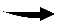 Federal ID or SIS Number:  —(1)   Check appropriate:    (2) Check appropriate:    (2) KNOW ALL MEN BY THESE PRESENTS: That,Individual	                                          (3)(Full Name of person, partnership, or corporation, sole proprietorship; Identify)Partnership, doing business under the laws of the State/Province of, ,(4)Corporationor a         	  (5)Sole Proprietorship